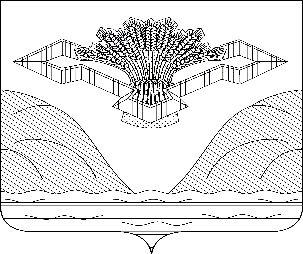 Российская ФедерацияСамарская областьСОБРАНИЕ ПРЕДСТАВИТЕЛЕЙ СЕЛЬСКОГО ПОСЕЛЕНИЯ ВЕРХНИЕ БЕЛОЗЕРКИ МУНИЦИПАЛЬНОГО РАЙОНА СТАВРОПОЛЬСКИЙ САМАРСКОЙ ОБЛАСТИРЕШЕНИЕот   27 июля   2017г                                                                     № 22Об утверждении Порядка назначения и проведении опроса граждан на территории сельского поселения Верхние Белозерки муниципального района Ставропольский Самарской областиВ соответствии с конституцией Российской Федерации, ч. 4 ст. 31 Федерального закона от 06.10.2003 № 131-ФЗ «Об общих принципах организации местного самоуправления в Российской Федерации», ч.4 ст. 5 Закона Самарской области от 29.02.2016 № 33-ГД «О порядке назначения и проведения опроса граждан в муниципальных образованиях Самарской области», Уставом сельского поселения Верхние Белозерки муниципального района Ставропольский Самарской обалсти,  Собрание представителей сельского поселения Верхние Белозерки муниципального района Ставропольский Самарской областиРЕШИЛО:Утвердить Порядок назначения и проведения опроса граждан на территории сельского поселения Верхние Белозерки муниципального района Ставропольский Самарской области согласно приложению № 1.Официально опубликовать настоящее Решение в газете «Верхне-Белозерский Вестник» или «Ставрополь-на-Волге» и на официальном сайте сельского поселения Верхние Белозерки http://верхниебелозерки.ставропольский –район.рфНастоящее решение вступает в силу со для его официального опубликования.Председатель Собрания представителейСельского поселения Верхние Белозерки                                       Ревтова М.В. Глава сельского поселения Верхние Белозерки                                                                              Самойлов С.А.Приложение № 1 к Решение собрания представителейсельского поселения Верхние Белозеркимуниципального района СтавропольскийСамарской областиот 27 июля  2017г    № 22                         ПОРЯДОК НАЗНАЧЕНИЯ И ПРОВЕДЕНИЯ ОПРОСА ГРАЖДАН НА ТЕРРИТОРИИ СЕЛЬСКОГО ПОСЕЛЕНИЯ ВЕРХНИЕ БЕЛОЗЕРКИ МУНИЦИПАЛЬНОГО РАЙОНА СТАВРОПОЛСЬКИЙ САМАРСКОЙ ОБЛАСТИОбщее положения Настоящий Порядок разработан в соответствии  с конституцией Российской Федерации, ч. 4 ст. 31 Федерального закона от 06.10.2003 № 131-ФЗ «Об общих принципах организации местного самоуправления в Российской Федерации», ч.4 ст. 5 Закона Самарской области от 29.02.2016 № 33-ГД «О порядке назначения и проведения опроса граждан в муниципальных образованиях Самарской области», Уставом сельского поселения Верхние Белозерки муниципального района Ставропольский Самарской области и устанавливает порядок назначения, проведения и установления результатов опроса граждан на территории сельского поселения Верхние Белозерки муниципального района Ставропольский Самарской области (далее –опрос).Опрос является формой непосредственного участия населения в осуществлении местного самоуправления на территории сельского поселения Верхние Белозерки муниципального района Ставропольский Самарской области.Опрос проводится на всей территории сельского поселения Верхние Белозерки муниципального района Ставропольский Самарской области или на части его территории для выявления мнений населения и его учета при принятии решений органами местного самоуправления сельского поселения Верхние Белозерки муниципального района Ставропольский Самарской области и должностными лицами местного самоуправления сельского поселения Верхние Белозерки муниципального района Ставропольский Самарской области, а так же органами государственной власти самарской области.Граждане участвуют в опросе на основе всеобщего равного и прямого волеизлияния. В ходе опроса каждый гражданин обладает одним голосом, который он в праве воспользоваться только лично.В опросе имеют право участвовать житель сельского поселения Верхние Белозерки муниципального района Ставропольский Самарской области, обладающие избирательным правом.Вопросы, выносимые на опросНа опрос могут быть вынесены:а) решения, планируемые к принятию органами местного самоуправления сельского поселения Верхние Белозерки муниципального района Ставропольский Самарской области и должностными лицами местного самоуправления по вопросам местного значения сельского поселения Верхние Белозерки муниципального района Ставропольский Самарской области;б) вопросы об изменении целевого назначения земель сельского поселения Верхние Белозерки муниципального района Ставропольский Самарской области для объектов регионального и межрегионального значения;2.2.  Вопрос, выносимый на опрос, должен быть сформулирован четко и ясно, не допускать   возможности его различного толкования и подразумевать только однозначный ответ.2.3.  Допускается проведении опроса по нескольким вопросам.Инициатива проведения опросаОпрос проводится по инициативе:а) Собрание представителей сельского поселения Верхние Белозерки муниципального района Ставропольский Самарской области или Главы администрации сельского поселения Верхние Белозерки муниципального района Ставропольский Самарской обалсти по вопросам местного значения;б) органов государственной власти Самарской области для учета мнения граждан при принятии решения об изменении целевого назначения земель муниципального образования для объектов регионального и межрегионального значения.3.2.  Инициатива Собрания представителей сельского поселения Верхние Белозерки муниципального района Ставропольский Самарской области о проведении опросу может исходить от группы депутатов численностью не менее 1/3  от установленной численности депутатов Собрания представителей сельского поселения Верхние Белозерки муниципального района Ставропольский Самарской области3.3. Инициатор проведения опроса направляет на имя председателя Собрания представителей сельского поселения Верхние Белозерки муниципального района Ставропольский Самарской области обращение о включении вопроса о проведении опроса в повестку очередного заседания Собрания представителей сельского поселения Верхние Белозерки муниципального района Ставропольский Самарской области с обоснованием необходимости проведения такого опроса, а также информацию о численности населения соответствующей территории сельского поселения Верхние Белозерки муниципального района Ставропольский Самарской области, на которой планируется проведение опроса.Порядок принятия решения о назначении опросаРешение о назначении опроса принимается простым большинством голосов депутатов Собрания представителей сельского поселения Верхние Белозерки муниципального района Ставропольский Самарской областиВ решении Собрания представителей сельского поселения Верхние Белозерки муниципального района Ставропольский Самарской области о назначении опроса устанавливаются:а) дата и сроки проведения опроса;б) формулировка вопроса (вопросов), предлагаемого (предлагаемых) при проведении проса;в) методика проведения опроса;г) форма опросного листа;д) минимальная численность жителей муниципального образования участвующих в опросе.4.3. Опрос проводится в сроки, установленные решением собрания представителей сельского поселения Верхние Белозерки муниципального района Ставропольский Самарской области о назначении опроса, но не ранее чем через 10 дней после принятия решения о его назначении.Порядок формирования и организации работы Комиссии по проведении. опроса Для организации проведения опроса Собрания представителей сельского поселения Верхние Белозерки муниципального района Ставропольский Самарской области формирует комиссию по проведению опроса (далее- Комиссии).В состав Комиссии входят председатель Комиссии, секретарь Комиссии и члены Комиссии.Персональный состав Комиссии утверждается решением Собранием представителей сельского поселения Верхние Белозерки муниципального района Ставропольский Самарской области на основе предложений инициаторов опроса.В состав Комиссии в обязательном порядке включаются депутаты Собрания представителей сельского поселения Верхние Белозерки муниципального района Ставропольский Самарской области и представителей администрации сельского поселения Верхние Белозерки муниципального района Ставропольский Самарской области. В состав Комиссии могут быть включены представители органов государственной власти Самарской области, муниципальных предприятий и учреждений, общественных объединений, действующих на территории сельского поселения Верхние Белозерки муниципального района Ставропольский Самарской области, в зависимости от вопроса выносимого на опрос. Численный состав Комиссии формируется в зависимости от территории проведения опроса и должен составлять не менее 3-х человек.Дата первого заседания Комиссии устанавливается решением Собрания представителей сельского поселения Верхние Белозерки муниципального района Ставропольский Самарской области.Председатель Комиссии и секретарь Комиссии избираются на первом заседании Комиссии из числа членов Комиссии простым большинством голосов.Деятельность Комиссии осуществляется на основе коллегиальности.Заседание Комиссии считается правомочным, если в нем приняли участие не менее половины от установленного числа ее членов.Решения Комиссии принимаются открытым голосованием простым большинством голосов от числа присутствующих на заселении. При равном количестве голосов, поданных «за» и «против», голос председателя Комиссии является решающим.На заседании Комиссии ведется протокол, в котором отражаются решения Комиссии.Протокол подписывается председателем Комиссии и секретарем Комиссии.Деятельность членов Комиссии осуществляется на общественных началах.Материально-техническое и организационное обеспечение деятельности Комиссии осуществляется Администрацией сельского поселения Верхние Белозерки муниципального района Ставропольский Самарской области.Полномочия Комиссии Комиссия обладает следующими полномочиями:а) организует проведение опроса в соответствии с установленным настоящим порядком;б) утверждает списки лиц, осуществляющих сбор подписей;в) осуществляет, выдачу опросных листов лицам, осуществляющих сбор подписей;г) устанавливает результаты опроса;д) устанавливает контроль за соблюдением прав граждан сельского поселения Верхние Белозерки муниципального района Ставропольский Самарской области на участие в опросе;е) взаимодействует с органами местного самоуправления сельского поселения Верхние Белозерки муниципального района Ставропольский Самарской области, органами государственной власти Самарской области, общественными объединениями представителями средств массовой информации;ж) проводит проверку достоверности сведений, указанных лицами, осуществляющими опрос;з) осуществляет иные полномочия, касающиеся организации проведения опроса, в соответствии с настоящим Порядком и действующим законодательством.6.2. Полномочия Комиссии прекращаются после официальной передачи результатов опроса в Собрания представителе сельского поселения Верхние Белозерки муниципального района Ставропольский Самарской области.Список граждан, имеющих право на участие в опросе                                        (список участников опроса)В список участников опроса включаются граждане, достигшие возраста 18 лет, обладающие избирательным правом, проживающие на территории сельского поселения Верхние Белозерки муниципального района Ставропольский Самарской области. В данном списке указываются фамилия, имя, отчество, год рождения (в возрасте 18 лет-дополнительно день и месяц) и адрес места жительства участников опроса.Список участников опроса составляется Главой администрации сельского поселения Верхние Белозерки муниципального района Ставропольский Самарской области и направляется в Комиссию не позднее чем на 10 (десять) дней до даты начала проведения опроса.Дополнительное включение в список участников опроса, имеющих право на участие в просе в соответствии с настоящим Порядком, может осуществляется членами Комиссии в любое время, в том числе и во время проведения опроса, о чем составляется соответствующий акт, подписываемый членом комиссии, дополнившим указанный списокПорядок проведения опроса8.1 мнение граждан по вопросу (вопросам), выносимому (выносимым) на опрос, фиксируется в опросных листах по форме, установленной решением о назначении опроса.8.2. Опрос проводится по месту жительства опрашиваемых путем заполнения опросного листа в сроки и время, установленные в решении Собрания представителей сельского поселения Верхние Белозерки муниципального района Ставропольский Самарской области о назначении опроса.8.3. Список лиц, осуществляющих сбор подписей в опросных листах формируется и утверждается Комиссией не позднее чем за 2 (два) дня до проведения опроса на основе предложений Собрания представителей сельского поселения Верхние Белозерки муниципального района Ставропольский Самарской области, Администрацией сельского поселения Верхние Белозерки муниципального района Ставропольский Самарской обалсти и (или) органов государственной власти Самарской области.8.4. Сбор, подписей в опросных листах осуществляется лицами, включенными в указанный список, на общественных началах.8.5. Опросные листы выдаются председателем Комиссии лицам, осуществляющим сбор подписей, под роспись.8.6. Лицо, осуществляющее сбор подписей, обязано ознакомить опрашиваемого с вопросом (вопросами), предлагаемым (предлагаемыми) при проведении опроса, и порядком заполнения опросного листа.8.7. По предъявлению паспорта или иного заменяющего его документа опрашиваемый согласно своему волеизлиянию в  соответствующих графах таблицы опросного листа напротив своей фамилии пишет слово «да» или «нет», ставит подпись и дату подписания. 8.8. Использовании карандаша при заполнении опросного листа не допускается.8.9.В конце каждого дня, не позднее 19:00 часов, в течении всего срока проведения опроса заполнения опросные листы доставляются лицами, осуществляющими сбор подписей, в Комиссию.Установление результатов опроса9.1  В первый день после даты окончания опроса члены Комиссии подсчитывают результаты суммирования данных, содержащихся в опросных листах. На основании полученных результатов Комиссии составляет протокол.9.2. В протоколе указываются следующие данные:   а) дата составления протокола;   б) состав Комиссии;   в) сроки проведения опроса: дата начала и окончания;   г) территория, на которой проводился опрос (если опрос проводился на территории муниципального образования, указываются наименования населенных пунктов, микрорайонов, улиц, номера домов);  д) формулировка вопроса (вопросов), предлагаемого (предлагаемых) препровождении опроса;  е) число граждан, обладающих правом на участие в опросе и проживающих на территории, на которой проводился опрос;  ж) число граждан, принявших участие в опросе;  з) число граждан, ответивших положительно на поставленный вопрос;  и) число граждан, ответивших отрицательно на поставленный вопрос;   к) признание опроса состоявшимся (несостоявшимся);  л) результаты опроса (вопрос считается одобренным, если за него проголосовалоболее половины участников опроса, принявших участие в голосовании).9.3. Комиссия признает опрос несостоявшимся в случае, если число граждан, принявших участие в опросе, составило менее 25% от общего числа граждан, имеющих право на участие в опросе и проживающих на соответствующей территории, а также в случае, если количество действительных записей составило менее 25% от общего числа граждан, имеющих право на участие в опросе и проживающих на соответствующей территории.9.4. Недействительными признаются записи в опросном листе, по которым невозможно достоверно установить мнение участников опроса или не содержащие об участниках опроса или их подписей, а также повторяющие записи.9.5. Недействительными признаются опросные листы, оформленные ненадлежащим образом.9.6.Протокол составляется в двух экземплярах и подписывается председателем и членами комиссии. Один экземпляр протокола передается в собрание представителей сельского поселения Верхние Белозерки муниципального района Ставропольский Самарской области, второй в инициатор опроса в течении 2 (двух) со дня его подписания. В случае если инициатором опроса является Собрание представителей сельского поселения Верхние Белозерки муниципального района Ставропольский Самарской области,  протокол составляется комиссией в одном экземпляре, который передается в Собрание представителей сельского поселения Верхние Белозерки муниципального района Ставропольский Самарской области.В Собрание представителей сельского поселения Верхние Белозерки муниципального района Ставропольский Самарской области одновременно с протоколом направляются опросные листы, список участников опроса, список лиц, осуществляющих сбор подписей.9.7. Член Комиссии, не согласный с протоколом в целом или отдельными его положениями, вправе изложить в письменной форме особое мнение, которое прилагается к протоколу.9.8. Протокол подлежит официальному опубликованию инициатором опроса в порядке, определенном действующим законодательством, а также может размещается в сети Интернет на официальном сайте сельского поселения Верхние Белозерки муниципального района Ставропольский Самарской области.9.9. Материалы опроса хранятся в Собрании представителей сельского поселения Верхние Белозерки муниципального района Ставропольский Самарской области в соответствии с действующим законодательством.Рассмотрение результатов опросаРезультаты опроса носят рекомендательный характер.Результаты опроса подлежат обязательному рассмотрению органами местного самоуправления сельского поселения Верхние Белозерки муниципального района Ставропольский Самарской области или органами государственной власти самарской области в соответствии с их компетенцией и учитываются при принятии соответствующих решений.В случае принятия органами местного самоуправления сельского поселения Верхние Белозерки муниципального района Ставропольский Самарской области решений, не соответствующих результатам опроса указанные органы обязаны в течении 10 (десяти) дней после принятия таких решений довести через средства массовой информации до населения сельского поселения Верхние Белозерки муниципального района Ставропольский Самарской области причины принятия решений.Повторное проведения опроса по рассмотренному вопросу (вопросам) может состоятся не ранее чем через год.Финансовое обеспечение проведения опросаФинансирование мероприятий, связанных с подготовкой и проведением опроса, при проведении опроса по инициативе Собрания представителей сельского поселения Верхние Белозерки муниципального района Ставропольский Самарской области или, Главы администрации сельского поселения Верхние Белозерки муниципального района Ставропольский Самарской области осуществляется за счет средств бюджета сельского поселения Верхние Белозерки муниципального района Ставропольский Самарской области.